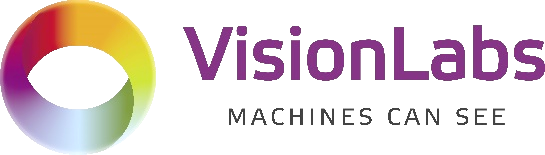 VisionLabs Face Recognition Plug-inQuick Start Guide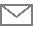 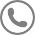 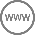 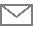 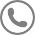 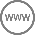 v.1.1IntroductionThe document describes distribution package of the VisionLabs Face Recognition plug-in for Milestone XProtect and first steps for its usage. General overview of the system is given in SystemOverview.pdf document.What you should do to start using the plug-in:Install all required components (you can find installation details and components versions in InstallationManual.pdf document);Configure components;Run Milestone XProtect Smart Client and check received events on Alarm tab. Information about received data is given in UserManual.pdf document. DocumentsAppendix: Version HistoryFileDescriptiondoc/InstallationManual.pdfInstruction for plug-in installation and the list of all required softwaredoc/SystemOverview.pdfGeneral information about the plug-indoc/AdminManual.pdfAdministrative routines for VisionLabs Face Recognition Plug-in configurationdoc/UserManual.pdfGeneral description of event data received in Smart ClientDateVersionNotes22.05.181Initial release